EXTENSION OF ERASMUS+ STUDY PERIODPRODLOUŽENÍ STUDIJNÍHO POBYTU ERASMUS+STUDENTERASMUS+ STUDY PERIODDate:                                   Student’s signature / Podpis studenta:Confirmation of host institution / POTVRZENÍ HOSTITELSKÉ INSTITUCE:We confirm that the proposed extension is approved. / Schvalujeme navržené prodloužení pobytu.Date:                       	                                      Signature and stamp / Podpis a razítko: ………………………………....................(Erasmus+ departmental/institutional coordinator / Katederní/institucionální koordinátor)Confirmation of HOME institution / POTVRZENÍ VYSÍLAJÍCÍ INSTITUCE We confirm that the proposed extension is approved. / Schvalujeme navržené prodloužení pobytu.   Date:                                                        	Signature and stamp / Podpis a razítko:	……………………………………………..(Erasmus+ departmental/faculty coordinator / Katederní/fakultní koordinátor)Name of the student / Jméno studenta:Field of study / Studijní obor:Departmental/faculty coordinator at home institution / Katederní/fakultní koordinátor na vysílající instituci:Departmental/institutional coordinator at host institution / Katederní/fakultní koordinátor na hostitelské instituci:Name of home institution / Název vysílající instituce:Name of host institution / Název hostitelské instituce:Original period / Původní délka pobytu:From / Od: To / Do:  Extended period / Prodloužená délka pobytu: To / Do:  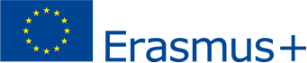 